Załącznik nr 1do Zarządzenia Wójta Gminy Dębnica Kaszubska nr …./2019 z dnia …………2019 r. Formularz ankiety konsultacji społecznych* dotyczących przyłączenia miejscowości Troszki do sołectwa Dobieszewo i stworzenia sołectwa w granicach  miejscowości Dobieszewo, Dobieszewko, Leśnia i Troszki.Czy jest Pan/Pani za przyłączeniem miejscowości Troszki do sołectwa Dobieszewo i stworzeniem sołectwa w granicach miejscowości Dobieszewo, Dobieszewko, Leśnia i Troszki zgodnie z załączona mapką? *UWAGA! - głosować można tylko na jedną z opcji stawiając znak „x” (dwie linie przecinające się 
w obrębie kratki) w kratce z prawej strony poniższej przedstawionych opcji; - brak imienia i nazwiska oraz adresu mieszkańca, oddanie głosu na więcej niż jedną z opcji, niepostawienie znaku „x” w żadnej kratce czyni  oddany głos nieważnym. KLAUZULA INFORMACYJNAZgodnie z art. 13 ust. 1 i 2 ogólnego rozporządzenia o ochronie danych osobowych z dnia 27 kwietnia 2016 r. (Dz.U.UE. z 2016 r., L 119, poz. 1) Wójt Gminy Dębnica Kaszubska  informuje, iż: Administratorem Pani/Pana danych osobowych jest Wójt Gminy Dębnica Kaszubska, 76 – 258 Dębnica Kaszubska, ul Ks. A. Kani 16A, Administrator powołał Inspektora Ochrony Danych, z którym można kontaktować się pod adresem e-mail iod@debnicakaszubska.eu Pani/Pana dane osobowe przetwarzane będą w celu: w związku z przeprowadzeniem konsultacji społecznych dotyczących włączenia  miejscowości Troszki do sołectwa Dobieszewo i stworzenie sołectwa w obszarach  miejscowości Dobieszewo, Dobieszewko, Leśnia i Troszki oraz nadania nowego sołectwu statutu. zgodnie z art. 6 ust 1 pkt a/b/c rozporządzenia Parlamentu Europejskiego i Rady (UE) 2016/679 z dnia 27 kwietnia 2016 r. w sprawie ochrony osób fizycznych w związku z przetwarzaniem danych osobowych i w sprawie swobodnego przepływu takich danych oraz uchylenia dyrektywy 95/46/WE (ogólne rozporządzenie o ochronie danych). Odbiorcą Pani/Pana danych osobowych mogą być:, organy publiczne, Poczta Polska S.A. i inni odbiorcy legitymujący się interesem prawnym w pozyskaniu danych osobowych. Pani/Pana dane osobowe nie będą przekazywane do państwa trzeciego/organizacji międzynarodowej. Pani/Pana dane osobowe będą przechowywane przez okres wskazany w instrukcji kancelaryjnej, stanowiącej załącznik nr 1 do rozporządzenia Prezesa Rady Ministrów z dnia 18 stycznia 2011 w sprawie instrukcji kancelaryjnej, jednolitych rzeczowych wykazów akt oraz instrukcji w sprawie organizacji i zakresu działania archiwów zakładowych. Posiada Pani/Pan prawo dostępu do treści swoich danych oraz prawo ich sprostowania, usunięcia, ograniczenia przetwarzania, prawo do przenoszenia danych, prawo wniesienia sprzeciwu, prawo do cofnięcia zgody w dowolnym momencie bez wpływu na zgodność z prawem przetwarzania (jeżeli przetwarzanie odbywa się na podstawie zgody), którego dokonano na podstawie zgody przed jej cofnięciem. W przypadku gdy uzna Pan/Pani iż przetwarzanie danych osobowych Pani/Pana dotyczących narusza przepisy ogólnego rozporządzenia o ochronie danych osobowych z dnia 27 kwietnia 2016 r.; ma Pan/Pani prawo do wniesienia skargi do Prezesa Urzędu Ochrony Danych Osobowych z siedzibą przy ul. Stawki 2, 00-193 Warszawa. Podanie przez Pana/Panią danych osobowych jest warunkiem udziału w konsultacjach. Jest Pan/Pani zobowiązany/a do ich podania a konsekwencją niepodania danych osobowych będzie uniemożliwienie Administratorowi przeprowadzenia konsultacji z Pan/Pana udziałem.……………………………………………..                     podpis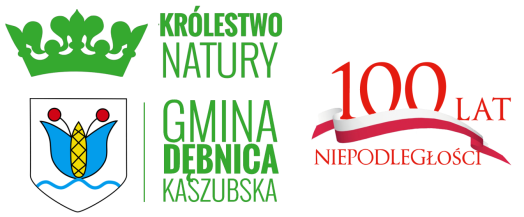 Załącznik nr3 do Zarządzenia Wójta Gminy Dębnica Kaszubska 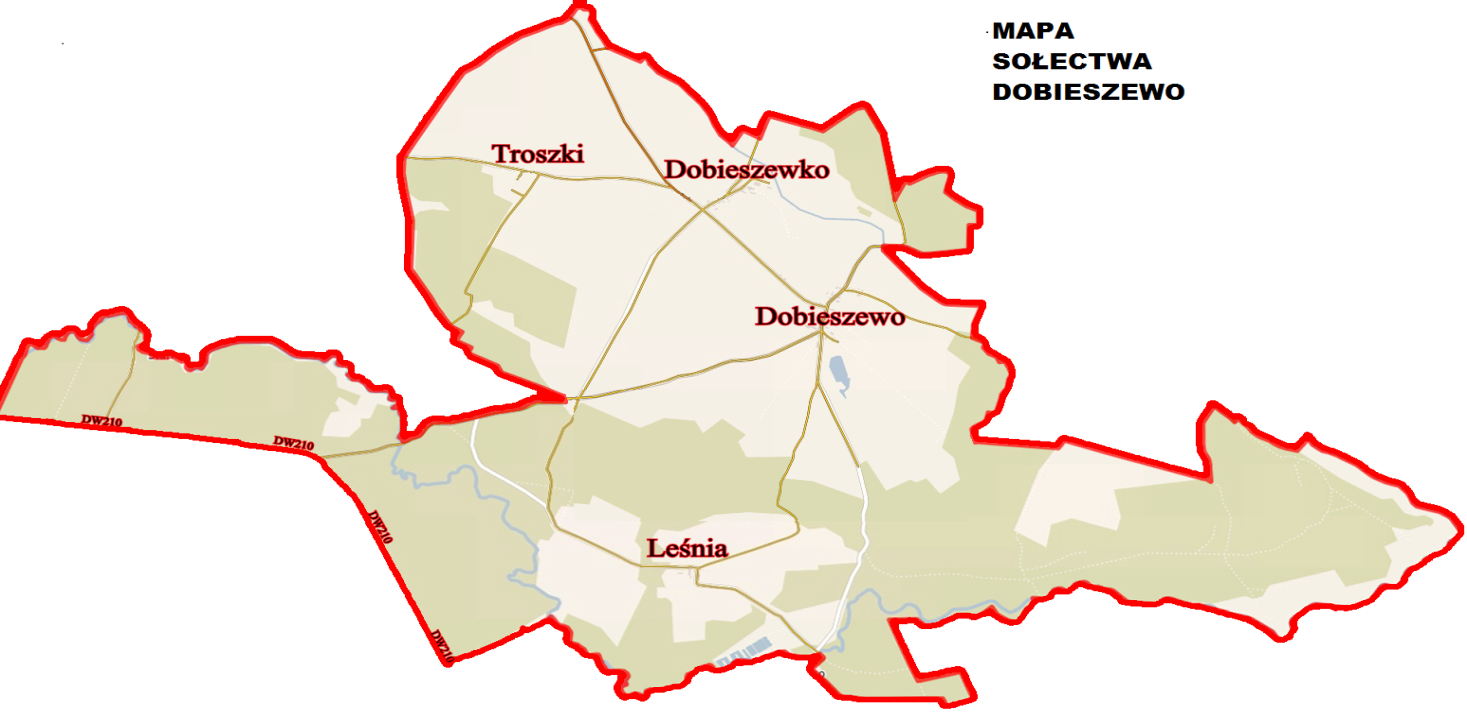 Imię i nazwiskoAdresTAKNIEWSTRZYMUJĘ SIĘ